Пояснительная запискаРабочая программа по русскому языку для 6 класса составлена на основе Федеральной адаптированной образовательной программы основного общего образования для обучающихся с ОВЗ, на основе примерной Программы основного общего образования по русскому языку и рабочей Программы по русскому языку к учебнику для 6 класса общеобразовательной школы авторов М.Т.Баранова, Т.А.Ладыженской, Н.М.Шанского и др. (Просвещение, 2017).Место предмета в учебном планеНа изучение предмета отводится 6 часов в неделю, итого 204 часа за учебный год.Программа по русскому языку позволит учителю:
реализовать в процессе преподавания русского языка современные подходы к достижению личностных, метапредметных и предметных результатов обучения, сформулированных в ФГОС ООО;

определить и структурировать планируемые результаты обучения и содержание русского языка по годам обучения в соответствии с ФГОС ООО и с учетом особых образовательных потребностей обучающихся с ТНР;

разработать календарно-тематическое планирование с учетом особых образовательных потребностей обучающихся с ТНР.Высокая функциональная значимость русского языка и выполнение им функций государственного языка и языка межнационального общения важны для каждого жителя России, независимо от места его проживания и этнической принадлежности. Знание русского языка и владение им в разных формах его существования и функциональных разновидностях, понимание его стилистических особенностей и выразительных возможностей, умение правильно и эффективно использовать русский язык в различных сферах и ситуациях общения определяют успешность социализации личности и возможности ее самореализации в различных важных для человека областях.
Русский язык, выполняя свои базовые функции общения и выражения мысли, обеспечивает межличностное и социальное взаимодействие людей, участвует в формировании сознания, самосознания и мировоззрения личности, является важнейшим средством хранения и передачи информации, культурных традиций, истории русского и других народов России.Обучение русскому языку направлено на совершенствование нравственной и коммуникативной культуры обучающегося, развитие его интеллектуальных и творческих способностей, мышления, памяти и воображения, навыков самостоятельной учебной деятельности, самообразования. Изучение курса русского языка обучающимися с тяжелыми нарушениями речи является одним из ключевых компонентов системы обучения, направленной на формирование их языковой личности, способной реализовать себя в различных жизненных условиях и социально-коммуникативных ситуациях. Языковая личность формируется в процессе уровневого развития, которое обеспечивается приобретением речевого опыта и формированием системы знаний о языке, расширением кругозора и коммуникативного потенциала и другими процессами.
Реализация учебного предмета определяется специфичностью усвоения языка обучающимися с тяжелыми нарушениями речи, необходимостью выстраиванию взаимосвязи между процессом освоения русского языка и развития речи обучающихся, между содержанием учебного предмета и коррекционных занятий. Систематическое изучение курса русского определяет возможность осознанного выбора языковых средств для выражения внеязыкового содержания.Содержание программы по русскому языку ориентировано также на развитие функциональной грамотности как интегративного умения человека читать, понимать тексты, использовать информацию текстов разных форматов, оценивать ее, размышлять о ней, чтобы достигать своих целей, расширять свои знания и возможности, участвовать в социальной жизни.Изучение русского языка направлено на достижение следующих целей:
осознание и проявление общероссийской гражданственности, патриотизма, уважения к русскому языку как государственному языку Российской Федерации и языку межнационального общения; проявление сознательного отношения к языку как к общероссийской ценности, форме выражения и хранения духовного богатства русского и других народов России, как к средству общения и получения знаний в разных сферах человеческой деятельности, проявление уважения к общероссийской и русской культуре, к культуре и языкам всех народов Российской Федерации;
овладение русским языком как инструментом личностного развития, инструментом формирования социальных взаимоотношений, инструментом преобразования мира;овладение знаниями о русском языке, его устройстве и закономерностях функционирования, о стилистических ресурсах русского языка; практическое овладение нормами русского литературного языка и речевого этикета; обогащение словарного запаса и использование в собственной речевой практике грамматических средств (с учетом индивидуальных возможностей обучающихся);
совершенствование орфографической и пунктуационной грамотности; воспитание стремления к речевому самосовершенствованию;
совершенствование речевой деятельности, коммуникативных умений, обеспечивающих эффективное взаимодействие с окружающими людьми в ситуациях формального и неформального межличностного и межкультурного общения, овладение русским языком как средством получения различной информации, в том числе знаний по разным учебным предметам;
совершенствование мыслительной деятельности, развитие универсальных интеллектуальных умений сравнения, анализа, синтеза, абстрагирования, обобщения, классификации, установления определенных закономерностей и правил, конкретизации в процессе изучения русского языка;развитие функциональной грамотности в части формирования умений осуществлять информационный поиск, извлекать и преобразовывать необходимую информацию, интерпретировать, понимать и использовать тексты разных форматов (сплошной, несплошной текст, инфографика и другие), осваивать стратегии и тактики информационно-смысловой переработки текста, способы понимания текста, его назначения, общего смысла, коммуникативного намерения автора, логической структуры, роли языковых средств.

Наряду с целями изучения русского языка по ФООП ООО выделяются следующие цели и задачи, направленные на реализацию специальных условий обучения русскому языку обучающихся с ТНР:
освоение знаний о русском языке, его устройстве и функционировании в различных сферах и ситуациях общения; о стилистических ресурсах русского языка; об основных нормах русского литературного языка; о русском речевом этикете;
расширение номенклатуры языковых средств и формирование умения их активного использования в процессе учебной деятельности и социальной коммуникации;
развитие всех видов речевой деятельности и их компонентов;
совершенствование речемыслительной деятельности, коммуникативных умений и навыков, обеспечивающих свободное владение русским литературным языком в разных сферах и ситуациях его использования на основе осознания функций языка; развитие готовности и способности к речевому взаимодействию и взаимопониманию, потребности к речевому самосовершенствованию;
формирование и развитие текстовой компетенции: умений работать с текстом в ходе его восприятия, а также его продуцирования, осуществлять информационный поиск, извлекать и преобразовывать необходимую информацию;
развитие умений опознавать, анализировать, классифицировать языковые факты, формирование метаязыковых способностей, обеспечивающих аналитические умения в отношении языковых единиц и текстов разных функционально-смысловых типов, и жанров.Обучение русскому языку обучающихся с ТНР (вариант 5.2) носит не только теоретико-практический характер, но и коррекционную направленность.

Продуктивность специального обучения русскому языку обучающихся с тяжелыми нарушениями речи обеспечивается следующими факторами:
опора на динамический подход с позиций развития ребенка, позволяющий оценить последствия речевого нарушения, организовать целостное многофакторное воздействие на личность обучающегося, в первую очередь в ее языковом проявлении;
отбор технологий специального обучения языку с ориентацией не только на характер и структуру нарушения речи, но и с учетом существующих связей между всеми компонентами развития языковой личности (речевого, когнитивного, мотивационного);
систематизация и организация языкового материала с ориентацией на его практическое освоение в различных видах деятельности;
использование семантико-функционального, а не формального способа организации языкового материала, что обусловлено необходимостью движения не от формы к значению, а от представлений, смысла к его материально-языковому выражению;
реализация дифференцированного подхода к изучению разных аспектов языка;
соблюдение последовательности изучения и введения в речь языкового материала в соответствии с закономерностями, которые свойственны процессу становления и развития языковой личности;
использование специальных приемов и средств, обеспечивающих мотивацию и активизацию речевой деятельности;
высокая степень индивидуализации обучения.

Учет актуального и ориентация на потенциальный уровни развития языковой личности обучающегося с тяжелыми нарушениями речи позволяет прогнозировать результаты обучения русскому языку, определять структуру и содержание используемого языкового материала на всех уровнях образования, обеспечить преемственность логопедического воздействия на разных возрастных этапах.Содержание учебного предмета "Русский язык"Содержание учебного предмета "Русский язык" соответствует ФГОС ООО, ФООП ООО.

В пределах одного класса последовательность изучения тем, представленных в содержании каждого класса, может варьироваться. Учитель вправе изменять количество часов для изучения отдельных тем, с учетом контингента обучающихся (характер речевого дефекта, его структура, степень выраженности) и специальных образовательных потребностей.

С учетом того, что ряд практических навыков работы с текстом, со словарями осуществляется в рамках практического освоения языковых единиц в рамках учебного курса "Развитие речи", необходимо в ходе календарного планирования учесть взаимосвязь формируемых компетенций.Планируемые результаты освоения программы учебного предмета "Русский язык" на уровне основного общего образованияМетапредметные результатыЛичностные результаты освоения программы по русскому языку на уровне основного общего образования достигаются в единстве учебной и воспитательной деятельности в соответствии с традиционными российскими социокультурными и духовно-нравственными ценностями, принятыми в обществе правилами и нормами поведения и способствуют процессам самопознания, самовоспитания и саморазвития, формирования внутренней позиции личности.В результате изучения русского языка на уровне основного общего образования у обучающегося будут сформированы следующие личностные результаты:1) гражданского воспитания:

готовность к выполнению обязанностей гражданина и реализации его прав, уважение прав, свобод и законных интересов других людей, активное участие в жизни семьи, образовательной организации, местного сообщества, родного края, страны, в том числе в сопоставлении с ситуациями, отраженными в литературных произведениях, написанных на русском языке;
неприятие любых форм экстремизма, дискриминации; понимание роли различных социальных институтов в жизни человека;
представление об основных правах, свободах и обязанностях гражданина, социальных нормах и правилах межличностных отношений в поликультурном и многоконфессиональном обществе, формируемое в том числе на основе примеров из литературных произведений, написанных на русском языке; готовность к разнообразной совместной деятельности, стремление к взаимопониманию и взаимопомощи, активное участие в самоуправлении; готовность к участию в гуманитарной деятельности (помощь людям, нуждающимся в ней; волонтерство);2) патриотического воспитания:

осознание российской гражданской идентичности в поликультурном и многоконфессиональном обществе, понимание роли русского языка как государственного языка Российской Федерации и языка межнационального общения народов России, проявление интереса к познанию русского языка, к истории и культуре Российской Федерации, культуре своего края, народов России, ценностное отношение к русскому языку, к достижениям своей Родины - России, к науке, искусству, боевым подвигам и трудовым достижениям народа, в том числе отраженным в художественных произведениях, уважение к символам России, государственным праздникам, историческому и природному наследию и памятникам, традициям разных народов, проживающих в родной стране;3) духовно-нравственного воспитания:

ориентация на моральные ценности и нормы в ситуациях нравственного выбора, готовность оценивать свое поведение, в том числе речевое, и поступки, а также поведение и поступки других людей с позиции нравственных и правовых норм с учетом осознания последствий поступков; активное неприятие асоциальных поступков, свобода и ответственность личности в условиях индивидуального и общественного пространства;4) эстетического воспитания:

восприимчивость к разным видам искусства, традициям и творчеству своего и других народов, понимание эмоционального воздействия искусства, осознание важности художественной культуры как средства коммуникации и самовыражения;

осознание важности русского языка как средства коммуникации и самовыражения; понимание ценности отечественного и мирового искусства, роли этнических культурных традиций и народного творчества, стремление к самовыражению в разных видах искусства;5) физического воспитания, формирования культуры здоровья и эмоционального благополучия:

осознание ценности жизни с опорой на собственный жизненный и читательский опыт, ответственное отношение к своему здоровью и установка на здоровый образ жизни (здоровое питание, соблюдение гигиенических правил, рациональный режим занятий и отдыха, регулярная физическая активность);

осознание последствий и неприятие вредных привычек (употребление алкоголя, наркотиков, курение) и иных форм вреда для физического и психического здоровья, соблюдение правил безопасности, в том числе навыки безопасного поведения в сети Интернет в процессе школьного языкового образования;

способность адаптироваться к стрессовым ситуациям и меняющимся социальным, информационным и природным условиям, в том числе осмысляя собственный опыт и выстраивая дальнейшие цели;

умение принимать себя и других, не осуждая;

умение осознавать свое эмоциональное состояние и эмоциональное состояние других, использовать адекватные языковые средства для выражения своего состояния, в том числе опираясь на примеры из литературных произведений, написанных на русском языке, сформированность навыков рефлексии, признание своего права на ошибку и такого же права другого человека;6) трудового воспитания:

установка на активное участие в решении практических задач (в рамках семьи, школы, города, края) технологической и социальной направленности, способность инициировать, планировать и самостоятельно выполнять такого рода деятельность;

интерес к практическому изучению профессий и труда различного рода, в том числе на основе применения изучаемого предметного знания и ознакомления с деятельностью филологов, журналистов, писателей, уважение к труду и результатам трудовой деятельности, осознанный выбор и построение индивидуальной траектории образования и жизненных планов с учетом личных и общественных интересов и потребностей;

умение рассказать о своих планах на будущее;7) экологического воспитания:

ориентация на применение знаний из области социальных и естественных наук для решения задач в области окружающей среды, планирования поступков и оценки их возможных последствий для окружающей среды, умение точно, логично выражать свою точку зрения на экологические проблемы;

повышение уровня экологической культуры, осознание глобального характера экологических проблем и путей их решения, активное неприятие действий, приносящих вред окружающей среде, в том числе сформированное при знакомстве с литературными произведениями, поднимающими экологические проблемы, осознание своей роли как гражданина и потребителя в условиях взаимосвязи природной, технологической и социальной сред, готовность к участию в практической деятельности экологической направленности;8) ценности научного познания:

ориентация в деятельности на современную систему научных представлений об основных закономерностях развития человека, природы и общества, взаимосвязях человека с природной и социальной средой, закономерностях развития языка, овладение языковой и читательской культурой, навыками чтения как средства познания мира, овладение основными навыками исследовательской деятельности, установка на осмысление опыта, наблюдений, поступков и стремление совершенствовать пути достижения индивидуального и коллективного благополучия;9) адаптации обучающегося к изменяющимся условиям социальной и природной среды:
освоение обучающимися социального опыта, основных социальных ролей, норм и правил общественного поведения, форм социальной жизни в группах и сообществах, включая семью, группы, сформированные по профессиональной деятельности, а также в рамках социального взаимодействия с людьми из другой культурной среды;
потребность во взаимодействии в условиях неопределенности, открытость опыту и знаниям других, потребность в действии в условиях неопределенности, в повышении уровня своей компетентности через практическую деятельность, в том числе умение учиться у других людей, получать в совместной деятельности новые знания, навыки и компетенции из опыта других, необходимость в формировании новых знаний, умений связывать образы, формулировать идеи, понятия, гипотезы об объектах и явлениях, в том числе ранее неизвестных, осознание дефицита собственных знаний и компетенций, планирование своего развития, умение оперировать основными понятиями, терминами и представлениями в области концепции устойчивого развития, анализировать и выявлять взаимосвязь природы, общества и экономики, оценивать свои действия с учетом влияния на окружающую среду, достижения целей и преодоления вызовов, возможных глобальных последствий;
способность осознавать стрессовую ситуацию, оценивать происходящие изменения и их последствия, опираясь на жизненный, речевой и читательский опыт, воспринимать стрессовую ситуацию как вызов, требующий контрмер; оценивать ситуацию стресса, корректировать принимаемые решения и действия; формулировать и оценивать риски и последствия, формировать опыт, уметь находить позитивное в сложившейся ситуации, быть готовым действовать в отсутствие гарантий успеха.В результате изучения русского языка на уровне основного общего образования у обучающегося будут сформированы познавательные универсальные учебные действия, коммуникативные универсальные ученые действия, регулятивные универсальные учебные действия, совместная деятельность.У обучающегося будут сформированы следующие базовые логические действия как часть познавательных универсальных учебных действий:
выявлять и характеризовать существенные признаки языковых единиц, языковых явлений и процессов;
устанавливать существенный признак классификации языковых единиц (явлений), основания для обобщения и сравнения, критерии проводимого анализа, классифицировать языковые единицы по существенному признаку;
выявлять закономерности и противоречия в рассматриваемых фактах, данных и наблюдениях, предлагать критерии для выявления закономерностей и противоречий;
выявлять дефицит информации текста, необходимой для решения поставленной учебной задачи;
выявлять причинно-следственные связи при изучении языковых процессов, делать выводы с использованием дедуктивных и индуктивных умозаключений, умозаключений по аналогии, формулировать гипотезы о взаимосвязях;
самостоятельно выбирать способ решения учебной задачи при работе с разными типами текстов, разными единицами языка, сравнивая варианты решения и выбирая оптимальный вариант с учетом самостоятельно выделенных критериев.У обучающегося будут сформированы следующие базовые исследовательские действия как часть познавательных универсальных учебных действий:
использовать вопросы как исследовательский инструмент познания в языковом образовании;
формулировать вопросы, фиксирующие несоответствие между реальным и желательным состоянием ситуации, и самостоятельно устанавливать искомое и данное;
формировать гипотезу об истинности собственных суждений и суждений других, аргументировать свою позицию, мнение;
составлять алгоритм действий и использовать его для решения учебных задач;
проводить по заранее составленному плану небольшое исследование по установлению особенностей языковых единиц, процессов, причинно-следственных связей и зависимостей объектов между собой;
оценивать на применимость и достоверность информацию, полученную в ходе лингвистического исследования (эксперимента);
самостоятельно формулировать обобщения и выводы по результатам проведенного наблюдения, исследования, владеть инструментами оценки достоверности полученных выводов и обобщений;
прогнозировать возможное дальнейшее развитие процессов, событий и их последствия в аналогичных или сходных ситуациях, а также выдвигать предположения об их развитии в новых условиях и контекстах.У обучающегося будут сформированы следующие умения работать с информацией как часть познавательных универсальных учебных действий:
применять различные методы, инструменты и запросы при поиске и отборе информации с учетом предложенной учебной задачи и заданных критериев;

выбирать, анализировать, интерпретировать, обобщать и систематизировать информацию, представленную в текстах, таблицах, схемах;
использовать различные виды аудирования и чтения для оценки текста с точки зрения достоверности и применимости содержащейся в нем информации и усвоения необходимой информации с целью решения учебных задач;
использовать смысловое чтение для извлечения, обобщения и систематизации информации из одного или нескольких источников с учетом поставленных целей;
находить сходные аргументы (подтверждающие или опровергающие одну и ту же идею, версию) в различных информационных источниках;
самостоятельно выбирать оптимальную форму представления информации (текст, презентация, таблица, схема) и иллюстрировать решаемые задачи несложными схемами, диаграммами, иной графикой и их комбинациями в зависимости от коммуникативной установки;
оценивать надежность информации по критериям, предложенным учителем или сформулированным самостоятельно;
эффективно запоминать и систематизировать информацию.У обучающегося будут сформированы следующие умения общения как часть коммуникативных универсальных учебных действий:
воспринимать и формулировать суждения, выражать эмоции в соответствии с условиями и целями общения; выражать себя (свою точку зрения) в диалогах и дискуссиях, в устной монологической речи и в письменных текстах;
распознавать невербальные средства общения, понимать значение социальных знаков;
знать и распознавать предпосылки конфликтных ситуаций и смягчать конфликты, вести переговоры;
понимать намерения других, проявлять уважительное отношение к собеседнику и в корректной форме формулировать свои возражения;
в ходе диалога (дискуссии) задавать вопросы по существу обсуждаемой темы и высказывать идеи, нацеленные на решение задачи и поддержание благожелательности общения;
сопоставлять свои суждения с суждениями других участников диалога, обнаруживать различие и сходство позиций;
публично представлять результаты проведенного языкового анализа, выполненного лингвистического эксперимента, исследования, проекта;
самостоятельно выбирать формат выступления с учетом цели презентации и особенностей аудитории и в соответствии с ним составлять устные и письменные тексты с использованием иллюстративного материала.У обучающегося будут сформированы следующие умения самоорганизации как части регулятивных универсальных учебных действий:
выявлять проблемы для решения в учебных и жизненных ситуациях;
ориентироваться в различных подходах к принятию решений (индивидуальное, принятие решения в группе, принятие решения группой);
самостоятельно составлять алгоритм решения задачи (или его часть), выбирать способ решения учебной задачи с учетом имеющихся ресурсов и собственных возможностей, аргументировать предлагаемые варианты решений;
самостоятельно составлять план действий, вносить необходимые коррективы в ходе его реализации;

делать выбор и брать ответственность за решение.У обучающегося будут сформированы следующие умения самоконтроля, эмоционального интеллекта как части регулятивных универсальных учебных действий:
владеть разными способами самоконтроля (в том числе речевого), самомотивации и рефлексии;
давать адекватную оценку учебной ситуации и предлагать план ее изменения;
предвидеть трудности, которые могут возникнуть при решении учебной задачи, и адаптировать решение к меняющимся обстоятельствам;
объяснять причины достижения (недостижения) результата деятельности; понимать причины коммуникативных неудач и уметь предупреждать их, давать оценку приобретенному речевому опыту и корректировать собственную речь с учетом целей и условий общения; оценивать соответствие результата цели и условиям общения;
развивать способность управлять собственными эмоциями и эмоциями других;
выявлять и анализировать причины эмоций; понимать мотивы и намерения другого человека, анализируя речевую ситуацию;
регулировать способ выражения собственных эмоций;
осознанно относиться к другому человеку и его мнению;
признавать свое и чужое право на ошибку;
принимать себя и других, не осуждая;
проявлять открытость;
осознавать невозможность контролировать все вокруг.У обучающегося будут сформированы следующие умения совместной деятельности:
понимать и использовать преимущества командной и индивидуальной работы при решении конкретной проблемы, обосновывать необходимость применения групповых форм взаимодействия при решении поставленной задачи;

принимать цель совместной деятельности, коллективно строить действия по ее достижению: распределять роли, договариваться, обсуждать процесс и результат совместной работы;
уметь обобщать мнения нескольких людей, проявлять готовность руководить, выполнять поручения, подчиняться;
планировать организацию совместной работы, определять свою роль (с учетом предпочтений и возможностей всех участников взаимодействия), распределять задачи между членами команды, участвовать в групповых формах работы (обсуждения, обмен мнениями, "мозговой штурм" и другие);
выполнять свою часть работы, достигать качественный результат по своему направлению и координировать свои действия с действиями других членов команды;
оценивать качество своего вклада в общий продукт по критериям, самостоятельно сформулированным участниками взаимодействия, сравнивать результаты с исходной задачей и вклад каждого члена команды в достижение результатов, разделять сферу ответственности и проявлять готовность к представлению отчета перед группой.

Планируемые результаты от 5 к 9 (10) классу формулируются по принципу добавления новых результатов от года к году (результаты очередного года по умолчанию включают результаты предыдущих лет). Итоговые результаты шестого года обучения (10 класс) включают в себя все результаты, достигнутые ранее.

Основное отличие предметных результатов в основном касается предметных результатов в разделе "Текст", в рамках которого предполагается уменьшение объемов предлагаемых для анализа и продуцирования текстов на 10-20 слов, а также наличие дополнительной организующей помощи при проведении различного рода анализа и продуцирования текстов обучающимися по всем разделам учебного предмета "Русский язык".Предметные результаты6 классК концу обучения в 6 классе обучающийся получит следующие предметные результаты по отдельным темам программы по русскому языку.Общие сведения о языке.
Понимать значение русского языка как государственного языка Российской Федерации и языка межнационального общения, иметь представление о русском литературном языке.Язык и речь.
Объяснять разницу между понятиями "язык" и "речь" по заданному алгоритму.

Создавать устные монологические высказывания объёмом не менее 5 предложений на основе жизненных наблюдений, чтения научно-учебной, художественной и научно-популярной литературы (монолог-описание, монолог-повествование, монолог-рассуждение); выступать с сообщением на лингвистическую тему. Участвовать в диалоге (побуждение к действию, обмен мнениями) объёмом не менее 4 реплик.

Понимать содержание прослушанных и прочитанных научно-учебных и художественных текстов различных функционально-смысловых типов речи объёмом не менее 150 слов: устно и письменно формулировать тему и главную мысль текста, с помощью учителя; вопросы по содержанию текста и отвечать на них; подробно и сжато после предварительного разбора передавать в устной и письменной форме содержание прочитанных научно-учебных и художественных текстов различных функционально-смысловых типов речи (для подробного изложения объём исходного текста должен составлять не менее 90 слов; для сжатого изложения - не менее 100 слов).

Соблюдать в устной речи и на письме нормы современного русского литературного языка на доступном уровне в соответствии со структурой нарушения (в том числе во время списывания текста объемом 80-90 слов; словарного диктанта объемом 20-25 слов; диктанта на основе связного текста, адаптированного в лексическом и грамматическом отношении, объемом 80-90 слов, содержащего не более 10 орфограмм, 3-4 пунктограмм и не более 5 слов с непроверяемыми написаниями); соблюдать в устной речи и на письме правила речевого этикета.Текст

Распознавать тексты разных функциональных разновидностей (повествование, описание); после предварительного анализа характеризовать особенности описания как типа речи; особенности официально-делового стиля речи, научного стиля речи; иметь представление о требованиях к составлению словарной статьи и научного сообщения; анализировать по заданному алгоритму тексты разных стилей и жанров (рассказ, беседа; заявление, расписка; словарная статья, научное сообщение); применять знания о функциональных разновидностях языка при выполнении различных видов анализа и в речевой практике на доступном уровне в соответствии со структурой нарушения.

Создавать тексты различных функционально-смысловых типов речи (повествование, описание) с опорой на жизненный и читательский опыт на доступном уровне в соответствии со структурой нарушения; тексты с опорой на картину, произведение искусства (в том числе сочинения-миниатюры объемом 5 и более предложений или объемом не менее 2-4 предложений сложной структуры, если этот объем позволяет раскрыть тему (выразить главную мысль); классного сочинения объемом 0,5-1,0 страницы с учетом стиля и жанра сочинения, характера темы); устно и письменно описывать внешность человека, помещение, природу, местность, действие.

Владеть доступными способами информационной переработки прослушанного и (или) прочитанного текста, адаптированного в лексическом и грамматическом отношении: после предварительного анализа составлять план прочитанного текста (простой, сложный; назывной, вопросный) с целью дальнейшего воспроизведения содержания текста в устной и письменной форме (для подробного изложения объем исходного текста не менее 90 слов; для сжатого изложения - не менее 100 слов); выделять главную и второстепенную информацию в прослушанном и (или) прочитанном тексте; представлять содержание научно-учебного текста в виде таблицы, схемы по заданному образцу.

По заданному алгоритму редактировать тексты: сопоставлять исходный и отредактированный тексты; редактировать собственные тексты с опорой на знание норм современного русского литературного языка на доступном уровне в соответствии со структурой нарушения.

После коллективного обсуждения представлять сообщение на заданную тему в виде презентации. С помощью учителя представлять содержание прослушанного или прочитанного научно-учебного текста в виде таблицы, схемы; представлять содержание таблицы, схемы в виде текста.Функциональные разновидности языка
По данной схеме характеризовать особенности официально-делового стиля речи, научного стиля речи; иметь представления о требованиях к составлению словарной статьи и научного сообщения; по заданному алгоритму анализировать тексты разных функциональных разновидностей языка и жанров (рассказ; заявление, расписка; словарная статья, научное сообщение).

Применять знания об официально-деловом и научном стиле при выполнении языкового анализа различных видов и в речевой практике.Лексикология. Культура речи
Иметь представление о различии слов с точки зрения их происхождения: исконно русские и заимствованные слова; с точки зрения их принадлежности к активному или пассивному запасу: неологизмы, устаревшие слова (историзмы и архаизмы); сферы их употребления: общеупотребительные слова и слова ограниченной сферы употребления (диалектизмы, термины, профессионализмы, жаргонизмы); определять стилистическую окраску слова.

Распознавать эпитеты, метафоры, олицетворения; понимать их основное коммуникативное назначение в художественном тексте и использовать в речи с целью повышения её богатства и выразительности.

Распознавать признаки фразеологизмов, объяснять их значение; определять речевую ситуацию употребления фразеологизма на доступном уровне в соответствии со структурой нарушения.

Применять знания по лексике и фразеологии при выполнении различных видов языкового анализа и в речевой практике на доступном уровне в соответствии со структурой нарушения.

Оценивать свою и чужую речь с точки зрения точного, уместного и выразительного словоупотребления на доступном уровне в соответствии со структурой нарушения; использовать толковые словари.Словообразование. Культура речи. Орфография
Проводить фонетический анализ слов; использовать знания по фонетике и графике в практике произношения и правописания слов на доступном уровне в соответствии со структурой нарушения.

Распознавать изученные орфограммы; по заданному алгоритму проводить орфографический анализ слова; применять знания по орфографии в практике правописания.

Распознавать виды морфем в слове (формообразующие и словообразовательные).

По заданному алгоритму выделять производящую основу, определять способы словообразования (приставочный, суффиксальный, приставочно-суффиксальный, бессуффиксный, сложение, переход из одной части речи в другую); с помощью педагогического работника проводить морфемный и словообразовательный анализы слова; применять знания по морфемике и словообразованию при выполнении различных видов языкового анализа и в практике правописания сложных и сложносокращенных слов.

Использовать словообразовательные нормы русского языка.Морфология. Культура речи. Орфография
Характеризовать особенности словообразования имен существительных; соблюдать нормы произношения на доступном уровне в соответствии со структурой нарушения, постановки ударения (в рамках изученного), словоизменения имен существительных.

Характеризовать особенности словообразования имен прилагательных; соблюдать нормы произношения имен прилагательных на доступном уровне в соответствии со структурой нарушения, нормы ударения (в рамках изученного); различать качественные, относительные и притяжательные имена прилагательные, степени сравнения качественных имен прилагательных; соблюдать нормы правописания "н и нн" в именах прилагательных, суффиксов "-к- и -ск-" имен прилагательных, сложных имён прилагательных.

По заданному алгоритму определять общее грамматическое значение имени числительного; различать разряды имен числительных по значению, по строению; уметь склонять имена числительные, характеризовать особенности их склонения, словообразования, синтаксических функций, роли в речи, употребления в научных текстах, деловой речи; правильно употреблять собирательные имена числительные в заданном контексте; соблюдать нормы правописания имен числительных, в том числе "ь" в именах числительных.

По заданному алгоритму определять общее грамматическое значение местоимения; различать разряды местоимений; уметь склонять местоимения; характеризовать особенности их склонения; словообразования, синтаксических функций, роли в речи; на доступном уровне в соответствии со структурой нарушения правильно употреблять местоимения в соответствии с требованиями русского речевого этикета, в том числе местоимения 3-го лица в соответствии со смыслом предшествующего текста (устранение двусмысленности, неточности); соблюдать нормы правописания местоимений с не и ни, слитного, раздельного и дефисного написания местоимений, правописания корня с чередованием "а//о": "-кос- - -кас-", гласных в приставках "пре- и при-", слитного и дефисного написания "пол-" и "полу-" со словами.

По заданному алгоритму определять наклонение глагола, значение глаголов в изъявительном, условном и повелительном наклонении; различать безличные и личные глаголы; иметь представление о возможности использования личных глаголы в безличном значении.

Соблюдать нормы правописания "ь" в формах глагола повелительного наклонения.

Распознавать имена числительные, местоимения в типичном употреблении.

С опорой на план проводить морфологический анализ имен числительных, местоимений.

Применять знания по морфологии при выполнении различных видов языкового анализа и в речевой практике на доступном уровне в соответствии со структурой нарушения.

С опорой на план проводить синтаксический анализ словосочетаний, синтаксический и пунктуационный анализ предложений; применять знания по синтаксису и пунктуации при выполнении различных видов языкового анализа и в речевой практике на доступном уровне в соответствии со структурой нарушения.

Проводить анализ текста с помощью учителя; с помощью учителя определять средства связи предложений в тексте, в том числе с использованием притяжательных и указательных местоимений, видовременной соотнесенности глагольных форм.Коррекционно-развивающая направленность учебного предмета "Русский язык"

В зависимости от доступных обучающимся видов речевой деятельности работа с вербальным материалом в процессе обучения варьируется. Выбор конкретного варианта осуществляется в соответствии с рекомендациями психолого-педагогического консилиума и в соответствии с тяжестью проявления и структурой речевого нарушения.

Отбор материала для изучения (языковых единиц) осуществляется с учётом его соответствия речеязыковым и связанным с ними речемыслительным возможностям обучающихся с ТНР данного возраста, а также потенциала коррекционного воздействия, влияния на личность обучающегося в целом и на формирование его языковой личности, в частности.

Теоретический материал дисциплин филологической направленности (определения понятий, формулировка правил и другой материал) адаптируется в плане его языкового оформления и объема предъявляемой информации.

Предъявление вербального материала и ознакомление с ним обучающихся осуществляется в зависимости от индивидуальных особенностей его восприятия и может быть только устным (аудирование), только письменным (чтение) или устным и письменным в сочетании (аудирование и чтение). При необходимости вербальный материал (например, грамматические конструкции, тексты) обеспечивается графическим или предметным сопровождением (схемы, модели).

Изложение обучающимся текстового материала в устной и или письменной форме иные виды работы с текстом (редактирование, трансформация, восстановление, сочинение, рассуждение на тему или по заданию, другие виды) осуществляется после предварительного анализа с возможной опорой на алгоритм, схему и (или) конкретные образцы.

Все виды языкового анализа и описание его результатов осуществляются по заданному алгоритму с возможной опорой на схему.

Для заикающихся обучающихся целесообразным является увеличение времени для устного ответа, предоставление времени на подготовку ответа.Оценивание результатов освоения программыРезультаты обучения демонстрируются обучающимся с использованием доступного ему вида речевой деятельности в соответствии со структурой нарушения. При необходимости возможно увеличение времени на подготовку ответа.

Оценивание устных ответов осуществляется без учета нарушений языковых или речевых норм, связанных с недостатками произносительной стороны речи (произношение звуков, воспроизведение слов сложной слоговой структуры, интонационных и ритмических структур и других).

Оценивание письменных работ осуществляется с особым учетом специфических (дисграфических) ошибок: 3 дисграфические ошибки одного типа (акустические, моторные, оптические, ошибки языкового анализа) оцениваются как 1 орфографическая.Тематическое планированиеКалендарно-тематическое планирование№п/пРаздел, темаКоличество часов1 Язык. Речь. Общение3 ч2Повторение изученного в 5 классе9 ч3Текст5 ч4Лексика. Культура речи12 ч5Фразеология. Культура речи4 ч6Словообразование. Орфография. Культура речи34 ч7Морфология. Орфография. Культура речи (часть 1)25 ч8Имя существительное25 ч9Морфология. Орфография. Культура речи (часть 2)99 ч10Имя прилагательное25 ч11Имя числительное18 ч12Местоимение25 ч13Глагол31 ч14Повторение и систематизация изученного в 5 и 6 классах. Культура речи13 ч№урокаТема урокаКонтрольЯЗЫК. РЕЧЬ. ОБЩЕНИЕ (3ч.)ЯЗЫК. РЕЧЬ. ОБЩЕНИЕ (3ч.)ЯЗЫК. РЕЧЬ. ОБЩЕНИЕ (3ч.)1Русский язык — один из развитых языков мира2Язык, речь, общениеПроверочный диктант. Построение рассуждения на лингвистическую тему.3Ситуация общенияУпражнения по развитию речи: поздравление учителю, построение рассуждения «Какие книги нужно читать?»ПОВТОРЕНИЕ  ИЗУЧЕННОГО В 5 КЛАССЕ (9ч.)ПОВТОРЕНИЕ  ИЗУЧЕННОГО В 5 КЛАССЕ (9ч.)ПОВТОРЕНИЕ  ИЗУЧЕННОГО В 5 КЛАССЕ (9ч.)4Фонетика. Орфоэпия.Индивидуальная и парная работа с дидактическим материалом для проведения фонетического разбора слова.5Морфемы в слове. Орфограммы в приставках и в корнях слов.Стартовое тестирование.6Контрольный диктант №1 с грамматическим заданиемКонтрольный диктант7Части речиАнализ текста8Орфограммы в окончаниях словНаписание сочинения-миниатюры «Интересная встреча»9Словосочетания10Простое предложение. Знаки препинанияКонструирование предложений с однородными членами и обращениями11Сложное предложение. Запятые в сложном предложении. Синтаксический разбор предложенийКоллективное конструирование сложных предложений12Прямая речь. ДиалогСамостоятельная работа (составление схем предложений с прямой речью)ТЕКСТ (5ч.)ТЕКСТ (5ч.)13Текст, его особенностиСамостоятельная работа- построение таблицы «Текст»: разновидности текста поформе, виду речи, типу речи», лабораторная работа по определению способов связи предложений в тексте с последующей взаимопроверкой, анализ текста.14Тема и основная мысль текста. Заглавие текстаАнализ поэтического текста с точки зрения его темы, основной мысли, составление текста «О памятном событии».15Начальные и конечные предложения текстаНаписание сказки16Ключевые слова. Основные признаки текстаЛабораторная работа по определению ключевых слов в тексте, фронтальная беседа по результатам работы, составление продолжения сказочной истории «Мишина сказка»17Текст и стили речи, официально-деловой стиль речиЛЕКСИКА. КУЛЬТУРА РЕЧИ (12ч.)18Слово и его лексическое значениеЛабораторная работа-определение лексического значения слов по толковому словарю19Собирание материалов к сочинению по картине А.Герасимова «После дождя»Написание сочинения20Общеупотребительные слова. ПрофессионализмыКонструирование текста с использованием профессиональной лексики21ДиалектизмыСоставление плана лингвистического описания диалектизмов22Исконно русские и заимствованные словаСамостоятельная и парная работа с дидактическим материалом23НеологизмыСамостоятельная работа с учебником (тезисное конспектирование), составление лингвистического описания по теме «Неологизмы»24Устаревшие словаОбъяснительный диктант, написание лингвистического описания по теме «Устаревшие слова»25СловариЛабораторная работа по словарям (по вариантам)26Составление словарной статьиНаписание словарной статьи27ПовторениеКомплексное повторение по дидактическому материалу28Контрольный диктант № 2 с лексическим заданиемКонтрольный диктант29Анализ ошибок, допущенных в контрольном диктантеФРАЗЕОЛОГИЯ. КУЛЬТУРА РЕЧИ (4ч.)ФРАЗЕОЛОГИЯ. КУЛЬТУРА РЕЧИ (4ч.)ФРАЗЕОЛОГИЯ. КУЛЬТУРА РЕЧИ (4ч.)30Фразеологизмы31Источники фразеологизмовСамостоятельная работа с дидактическим материалом32 ПовторениеКонструирование текста с использованием фразеологизмов по образцу33Контрольный тест №1 по теме «Фразеология»Контрольный тестСЛОВООБРАЗОВАНИЕ. ОРФОГРАФИЯ. КУЛЬТУРА РЕЧИ (34ч.)СЛОВООБРАЗОВАНИЕ. ОРФОГРАФИЯ. КУЛЬТУРА РЕЧИ (34ч.)СЛОВООБРАЗОВАНИЕ. ОРФОГРАФИЯ. КУЛЬТУРА РЕЧИ (34ч.)34Морфемика и словообразованиеСоставление текста с использованием слов, образованных тем или иным способом, составление лингвистического описания35Описание помещенияСоставление алгоритма определения типа сочинения-описания помещения36Основные способы образования слов в русском языке37Основные способы образования слов в русском языкеГрупповая лабораторная работа-анализ структуры слова и определение способов его образования38Диагностическая работа по теме «Словообразование»Диагностическая работа39Этимология словГрупповая работа по этимологическому словарю (изучение словарной статьи)40Этимология словГрупповая работа с этимологическим словарем41Систематизация материалов к сочинению (описание помещения). Сложный планИндивидуальная творческая работа по дидактическому материалу42Написание сочинения (описание помещения)Написание сочинения43Анализ ошибок, допущенных в сочинении. Редактирование текста44Буквы А и О в корне –КАС- -КОС-45Буквы А и О в корне –КАС--КОС-Анализ предложений со словами с чередованием46Буквы А и О в корне –ГАР- -ГОР-47Буквы А и О в корне –ГАР--ГОР-Составление рассказа по картинкам48Буквы  А и О в корне –ЗАР--ЗОР-49Буквы А и О в корне –ЗАР--ЗОР-Лабораторная работа со словосочетаниями с чередованием гласных в корне, составление рассказа по рисункам50ПовторениеЛабораторная работа по тексту художественной литературы со словами с чередованием гласных в корне (по вариантам)51ПовторениеЛабораторная работа по тексту художественной литературы со словами с чередованием гласных в корне (по вариантам)52Контрольный диктант № 3 с грамматическим заданиемКонтрольный диктант53Анализ ошибок, допущенных в контрольном диктанте54Буквы Ы и И после приставок55Буквы Ы и И после приставокЛабораторная  работа с орфограммами56Гласные в приставках ПРЕ- и ПРИ-Индивидуальные карточки57Гласные в приставках ПРЕ- и ПРИ-Индивидуальные карточки58Гласные в приставках ПРЕ- и ПРИ-. Выборочное изложение59Гласные в приставках ПРЕ- и ПРИ-Групповая работа по дидактическому материалу60Контрольный диктант № 4 с грамматическим заданиемКонтрольный диктант61Анализ ошибок, допущенных в контрольном диктанте62Соединительные гласные О и Е в сложных словахЛабораторная работа с орфограммами63Соединительные гласные О и Е в сложных словахСамостоятельная работа по дидактическому материалу с последующей взаимопроверкой64Сложносокращенные словаЛабораторная работа по материалам учебника, анализ художественного текста со сложносокращенными словами65Написание плана сочинения-описания по картине Т.Яблонской «Утро»Составление плана сочинения66Написание плана сочинения-описания по картине Т.Яблонской «Утро»Написание сочинения67Анализ ошибок, допущенных в сочиненииМОРФОЛОГИЯ. ОРФОГРАФИЯ. КУЛЬТУРА РЕЧИ (ЧАСТЬ 1) (25 ч)МОРФОЛОГИЯ. ОРФОГРАФИЯ. КУЛЬТУРА РЕЧИ (ЧАСТЬ 1) (25 ч)МОРФОЛОГИЯ. ОРФОГРАФИЯ. КУЛЬТУРА РЕЧИ (ЧАСТЬ 1) (25 ч)Имя существительное (25 ч)Имя существительное (25 ч)Имя существительное (25 ч)68Имя существительное как часть речиСамостоятельное заполнение таблиц с использованием материалов учебника69Имя существительное как часть речи. Род имени существительныхСоставление лингвистического рассуждения по теме урока70Разносклоняемые имена существительныеСамостоятельная работа по практическому материалу учебника71Разносклоняемые имена существительныеГрупповая лабораторная работа (анализ текста на лингвистическую тему)72Буква Е в суффиксе –ЕН- существительных на -МЯЛабораторная работа с художественным текстом73Буква Е в суффиксе –ЕН- существительных на –МЯСамостоятельная работа (лингвистическое описание по теме урока)74Несклоняемые имена существительные75Род несклоняемых имен существительныхИндивидуальная творческая работа по дидактическому материалу76Имена существительные общего родаЛабораторная работа (анализ художественного текста, публицистической статьи с существительными общего рода)77Имена существительные общего родаИндивидуальная и коллективная работа с тестами78Морфологический разбор имен существительныхГрупповая работа по практическим материалам учебника79ПисьмоСоставление письма товарищу, конкурс творческих работ80НЕ с существительнымиГрупповая лабораторная работа по материалам учебника с целью составления памятки для определения условий написания НЕ с существительными с последующей взаимопроверкой81НЕ с существительнымиТест82Написание сочинения-описания по картине А.Герасимова «После дождя»Написание сочинения83Контрольный диктант № 5 с грамматическим заданиемКонтрольный диктант84Анализ ошибок, допущенных в контрольном диктанте85Буквы Ч и Щ в суффиксе существительных –ЧИК- (-ЩИК-)Индивидуальная работа с дидактическим материалом86Гласные в суффиксах существительных –ЕК и -ИКЛабораторная работа-анализ художественного текста87Гласные О и Е после шипящих в суффиксах существительныхКонспектирование статьи по памятке выполнения лингвистической задачи88Гласные О и Е после шипящих в суффиксах существительныхРабота с орфограммами89Повторение по теме «Имя существительное»Тест90Повторение по теме «Имя существительное»Составление словарика языковых особенностей текста типа речи описание, индивидуальное задание-словарик образных средств91Контрольный тест № 2 по теме «Имя существительное»Контрольный тест92Анализ ошибок, допущенных в тестеМОРФОЛОГИЯ. ОРФОГРАФИЯ. КУЛЬТУРА РЕЧИ (ЧАСТЬ 2) (99 ч)МОРФОЛОГИЯ. ОРФОГРАФИЯ. КУЛЬТУРА РЕЧИ (ЧАСТЬ 2) (99 ч)МОРФОЛОГИЯ. ОРФОГРАФИЯ. КУЛЬТУРА РЕЧИ (ЧАСТЬ 2) (99 ч)Имя прилагательное (25 ч)Имя прилагательное (25 ч)Имя прилагательное (25 ч)93Имя прилагательное как часть речиГрупповая работа-анализ текста (определение основной мысли)94Описание природыИндивидуальная работа с текстами, содержащими описание природы95Написание сочинения-описания природыСочинение-описание природы96Степени сравнения имен прилагательныхИндивидуальная работа по учебнику и дидактическому материалу97Степени сравнения имен прилагательных98Разряды имен прилагательных по значению. Качественные прилагательныеСамостоятельная творческая работа-написание текста с качественными именами прилагательными, описание рисунка99Качественные прилагательныеИндивидуальное задание-словарик образных средств100Относительные прилагательныеЛабораторная работа-анализ художественного текста101Относительные прилагательные102Притяжательные прилагательныеСамостоятельная работа с тестами103Контрольный тест № 3 по теме «Имя прилагательное»Контрольный тест104Анализ ошибок, допущенных в тесте105Морфологический разбор имени прилагательногоИндивидуальные карточки106НЕ с прилагательнымиСоставление памятки об условиях написания прилагательных с НЕ107НЕ с прилагательными и существительными108Буквы Е и О после шипящих и Ц в суффиксах прилагательных109Одна и две буквы Н в суффиксах прилагательныхТворческая работа (лингвистическая сказка по образцу)110Одна и две буквы Н в суффиксах прилагательных111Выборочное изложение по теме «Имя прилагательное»Выборочное изложение112Анализ ошибок, допущенных в изложении113Различие на письме суффиксов прилагательных –К-  и –СК-114Дефисное и слитное написание сложных прилагательныхЛабораторная работа в группах (конструирование сложных слов)115Дефисное слитное написание сложных прилагательных116Контрольный диктант № 6 с грамматическим заданиемКонтрольный диктант117Анализ ошибок, допущенных в контрольном диктантеИмя числительное (18 ч)Имя числительное (18 ч)Имя числительное (18 ч)118Имя числительное как часть речиСамостоятельная работа с текстами119Простые и составные числительныеГрупповая лабораторная работа по упражнениям учебника120Мягкий знак на конце и в середине числительных121Мягкий знак на конце и в середине числительныхИндивидуальные карточки122Порядковые числительные123Разряды количественных числительных124Разряды количественных числительныхИндивидуальные карточки125Числительные, обозначающие целые числаГрупповая лабораторная работа по упражнениям учебника126Дробные числительныеСоставление словариков на тему «Дробные числительные»127Собирательные числительныеТворческая работа (конструирование словосочетаний и предложений с числительными)128Морфологический разбор имени числительногоГрупповая лабораторная работа по упражнениям учебника129Контрольный тест № 4 по теме «Числительное»Контрольный тест130Анализ ошибок, допущенных в тесте131Составление текста объявленияГрупповая работа с дидактическим материалом, материалом  учебника, самостоятельная творческая работа (составление текста объявления, объяснение орфограмм)132Составление текста  выступления на тему «Берегите природу!»Взаимопроверка составленных текстов выступлений, конкурс выступлений133Подготовка к контрольному диктантуИндивидуальные карточки134Контрольный диктант № 7 с грамматическим заданиемКонтрольный диктант135Анализ ошибок, допущенных в контрольном диктантеМестоимение (25 ч)Местоимение (25 ч)Местоимение (25 ч)136Местоимение как часть речиТворческая работа (лингвистическое повествование)137Личные местоимения138Личные местоименияИндивидуальные карточки139Составление рассказа от первого лицаСоставление текста от первого лица140Возвратное местоимение СЕБЯ141Вопросительные и относительные местоименияСоставление сравнительной таблицы «Вопросительные и относительные местоимения»142Вопросительные и относительные местоимения143Неопределенные местоимения144Неопределенные местоименияИндивидуальные карточки145Отрицательные местоимения146Отрицательные местоименияИндивидуальные карточки147Контрольный диктант № 8 с грамматическим заданиемКонтрольный диктант148Анализ ошибок, допущенных в контрольном диктанте149Притяжательные местоименияТворческая работа (лингвистическая сказка, загадка, повествование, рассказ)150Подготовка к сочинению-рассуждению151Написание сочинения-рассужденияСочинение-рассуждение152Указательные местоимения153Указательные местоименияИндивидуальные карточки154Определительные местоимения155Местоимения и другие части речиСамостоятельная работа по материалу учебника  (составление текста публичного выступления)156Контрольный диктант № 9 с грамматическим заданиемКонтрольный диктант157Анализ ошибок, допущенных в контрольном диктанте158Морфологический разбор местоименияГрупповая лабораторная работа (морфологический разбор местоимений), анализ художественного текста159Контрольный тест № 5 по теме «Местоимение»Контрольный тест160 Анализ ошибок, допущенных в тестеГЛАГОЛ (31ч.)ГЛАГОЛ (31ч.)ГЛАГОЛ (31ч.)161Глагол как часть речи162 Разноспрягаемые глаголыКомплексный анализ текста163Разноспрягаемые глаголыСамостоятельное редактирование текста диалога164Написание сжатого изложенияСжатое изложение165 Анализ ошибок, допущенных в изложении166Глаголы переходные и непереходныеФронтальная устная парная работа с учебником и дидактическим материалом167Глаголы переходные и непереходныеИндивидуальные карточки168 Наклонение глаголаФронтальная устная парная работа с учебником и дидактическим материалом169Изъявительное наклонение глагола170Изъявительное наклонение глаголаИндивидуальные карточки171Условное наклонение глагола172Условное наклонение глаголаИндивидуальные карточки173Повелительное наклонение глагола174Повелительное наклонение глаголаИндивидуальные карточки175 Контрольный тест № 6 по теме «Глагол»Контрольный тест176Анализ ошибок, допущенных в тесте177Употребление наклонений178Безличные глаголыСамостоятельная работа(конструирование словосочетаний и предложений с безличными глаголами)179Безличные глаголыСамостоятельная работа по учебнику180Морфологический разбор глаголаКоллективная лабораторная работа (анализ текста, морфологический разбор глагола)181Повторение по теме «Наклонение глагола»Групповая работа по учебнику (анализ текста)182Повторение по теме «Наклонение глагола»Коллективная работа с дидактическим материалом183Контрольный диктант №10 с грамматическим заданиемКонтрольный диктант184Анализ ошибок, допущенных в контрольном диктанте185Рассказ на основе услышанногоСоставление текста-рассуждения186Правописание гласных в окончаниях и суффиксах глаголовИндивидуальные карточки187Правописание гласных в окончаниях и суффиксах глаголов188Правописание гласных в окончаниях и суффиксах глаголовИндивидуальные карточки189Повторение по теме «Глагол»Групповая лабораторная работа, объяснительный диктант190Контрольный диктант № 11 с грамматическим заданиемКонтрольный диктант191Анализ ошибок, допущенных в контрольном диктантеПОВТОРЕНИЕ И СИСТЕМАТИЗАЦИЯ ИЗУЧЕННОГО В 5-6 КЛАССАХ. КУЛЬТУРА РЕЧИ (13ч.)ПОВТОРЕНИЕ И СИСТЕМАТИЗАЦИЯ ИЗУЧЕННОГО В 5-6 КЛАССАХ. КУЛЬТУРА РЕЧИ (13ч.)ПОВТОРЕНИЕ И СИСТЕМАТИЗАЦИЯ ИЗУЧЕННОГО В 5-6 КЛАССАХ. КУЛЬТУРА РЕЧИ (13ч.)192Разделы науки о языкеФронтальная устная работа по учебнику193ОрфографияОбъяснительный диктант с последующей взаимопроверкой, самостоятельная работа с орфограммами194ОрфографияТест195ПунктуацияОбъяснительный диктант с последующей самопроверкой196ПунктуацияТест197Лексика и фразеологияСамостоятельная работа с орфограммами198Лексика и фразеологияКоллективная работа с дидактическим материалом199СловообразованиеКоллективный анализ текста200МорфологияИндивидуальные карточки201СинтаксисСинтаксический разбор предложений, построение схем202Итоговый тестИтоговый тест203Анализ ошибок, допущенных в итоговом тесте204ПовторениеФронтальный опрос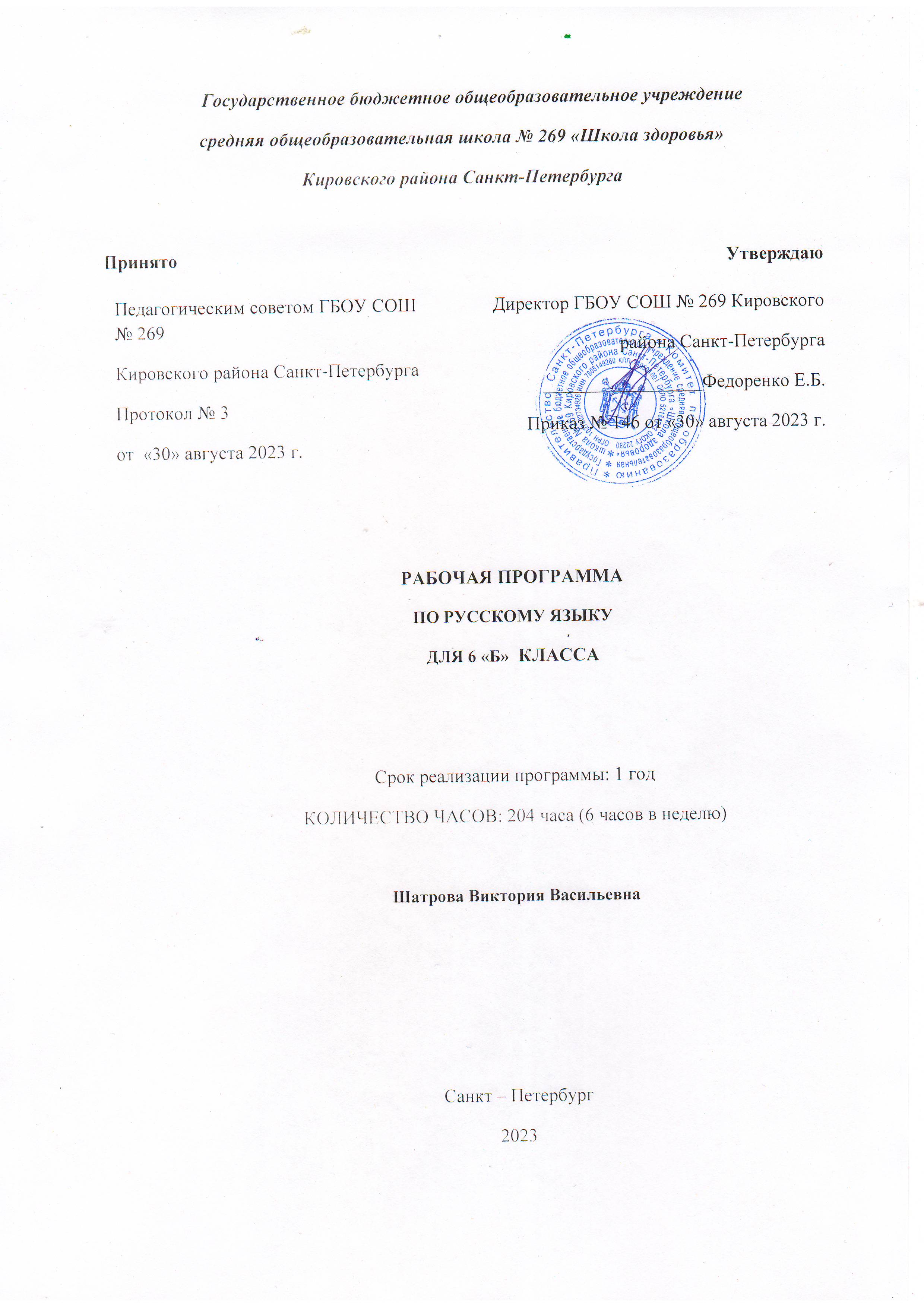 